  CARTA CONTRATO -  ANEXO IX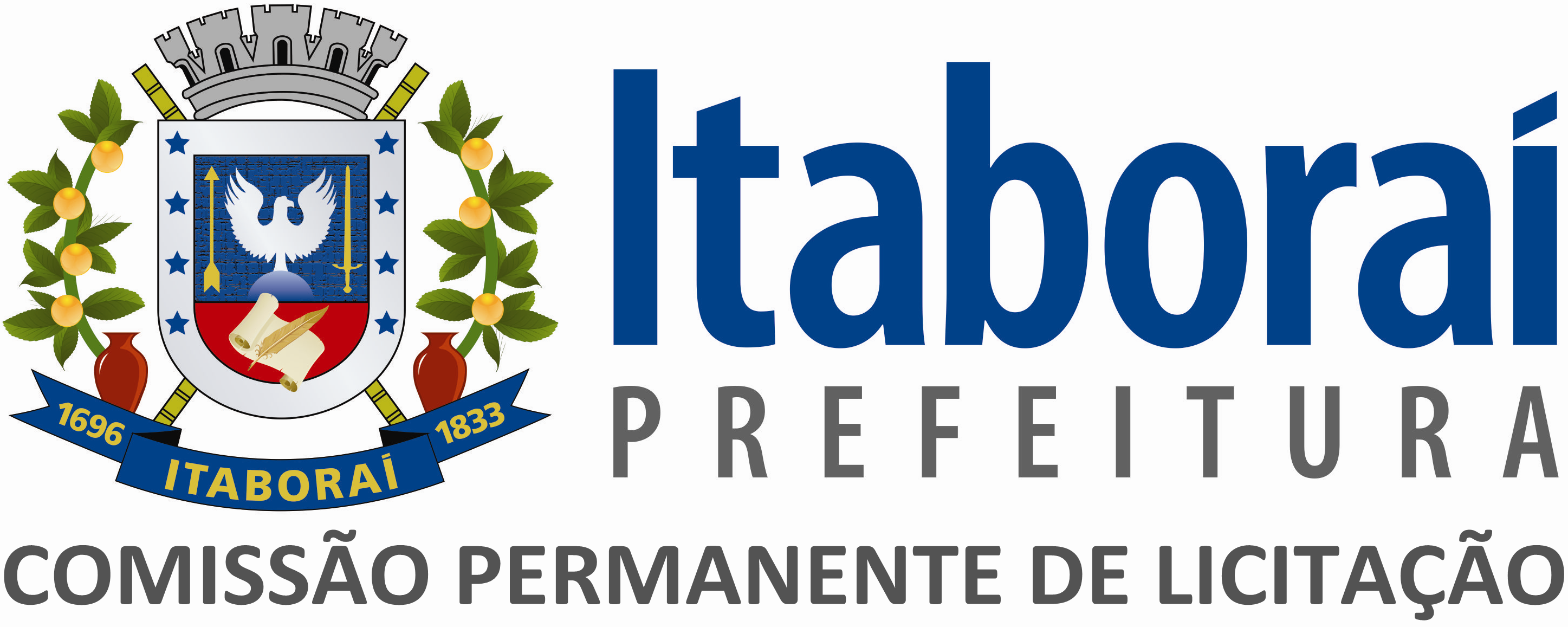 
INFORMAÇÕES COMPLEMENTARES PARA A NOTA DE EMPENHOArtigo 62, da Lei n.° 8.666/93 de 21/06/93, republicada em 06/07/94 e suas alterações.
Processo n.°: 4797/19
Modalidade de Licitação: CONVITE 1) Objeto da Licitação:  
“CONTRATAÇÃO DE SERVIÇOS  E MATERIAIS PARA DIVULGAÇÃO DO CALENDÁRIO DE PAGAMENTO DO IPTU DO MUNICIPIO DE ITABORAI DO EXERCÍCIO FINANCEIRO DE 2020”2) Adjudicatária: XXXXXXXXXXXXXXXX 
3) Período de Vigência: O prazo de vigência será conforme cronograma previsto no Projeto Básico (Anexo VIII), contados a partir da assinatura deste Termo.
4) Dotação Orçamentária: 
Programa de trabalho: 04.122.0012.2.260Elemento de despesa: 3.3.90.30.00.00 / 33.90.39.00.00  
5) Preço e condições de pagamento: 
Unitário: R$ xxxxx 
Total: R$ xxxxx 6) Pagamento: 
O pagamento será efetuado após  a apresentação da nota fiscal devidamente atestada por dois servidores, que não o ordenador de despesa, em até  30 (trinta) dias a contar do adimplemento da obrigação. 7) Penalidades aplicáveis a contratada pela inadimplência das cláusulas: 
ARTIGOS 86 E 87 DA LEI N.° 8 .666/93 
8) O Convite n.° XXX/2020 -  PMI com os anexos e a proposta de preços integram este instrumento. 
9) Fica eleito o foro da Comarca de Itaboraí para dirimir as questões oriundas do presente instrumento. 
Data ____/____ /______
Assinatura do Ordenador de Despesa 					Assinatura da Contratada